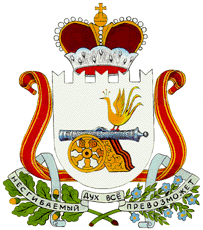 АДМИНИСТРАЦИЯГОРОДИЩЕНСКОГО СЕЛЬСКОГО ПОСЕЛЕНИЯХИСЛАВИЧСКОГО  РАЙОНА СМОЛЕНСКОЙ ОБЛАСТИП О С Т А Н О В Л Е Н И Еот  25 декабря  2017г.  № 49 О присвоении адресов д. Будяки Городищенского сельского поселения Хиславичского района Смоленской области        В соответствии с федеральным законом от 06.10.2003г. № 131-ФЗ «Об общих принципах организации местного самоуправления в Российской Федерации», решением Совета депутатов Городищенского сельского поселения от 26 февраля 2015г. № 1-а «Об утверждении Правил присвоения, изменения и аннулирования адресов на территории Городищенского сельского поселения Хиславичского района Смоленской области»,               Администрация Городищенского сельского поселения Хиславичского района Смоленской области  п о с т а н о в л я е т:         1. Присвоить адреса в д. Будяки  Хиславичского района Смоленской области согласно приложения № 1.         2. Настоящее постановление вступает в силу со дня его официального обнародования.          3. Обнародовать и разместить настоящее постановление на официальном сайте Администрации МО «Хиславичский район».Глава муниципального образованияГородищенского сельского поселенияХиславичского района Смоленской  области		                     В.Б. МаганковПриложение № 1к постановлению Городищенскогосельского поселения Хиславичскогорайона Смоленской области от 25.12.2017г.  № 49СПИСОКНумерации домов, земельных участков по деревни Будяки Хиславичского района Смоленской области№п/пАдрес объекта   Собственник объектаКадастровый  №  домаКадастровый  № земельного    участка1Российская Федерация Смоленская область Хиславичский район Городищенское сельское поселение д. Будяки  д.1Жилой дом2Российская Федерация Смоленская область Хиславичский район Городищенское сельское поселение д. Будяки д.2Асалиева Татьяна Парфеновна3Российская Федерация Смоленская область Хиславичский район Городищенское сельское поселение д. Будяки д.3Жилой дом4Российская Федерация Смоленская область Хиславичский район Городищенское сельское поселение д. Будяки д.4Жилой дом5Российская Федерация Смоленская область Хиславичский район Городищенское сельское поселение д. Будяки  д.5Жилой дом6Российская Федерация Смоленская область Хиславичский район Городищенское сельское поселение д. Будяки д.6Жилой дом7Российская Федерация Смоленская область Хиславичский район Городищенское сельское поселение д. Будяки д.7Жилой дом8Российская Федерация Смоленская область Хиславичский район Городищенское сельское поселение д. Будяки д.8Жилой дом9Российская Федерация Смоленская область Хиславичский район Городищенское сельское поселение д. Будяки д.9Жилой дом10Российская Федерация Смоленская область Хиславичский район Городищенское сельское поселение д. Будяки д.10Жилой дом 